Name : Aliya Aziz I’d : 16501 Semester: 2nd Section :   B Department : BsMLT Submitted to sir Waqas ihsan Assignment : Question : 1 What is shock ? Explain its types ? Answer :            SHOCK : Shock is a medical emergency in  which  the organ and tissue of the boby  are not receiving an adequate  flow  of blood .This deprives the organ and tissue of oxygen ( carried in blood ) and allows the buildup of waste products. Shock can result in serious damage or even death .Types of shock : Hypovolemic  shockCardiogenic shockNeurogenic shock Septic shockAnaphylactic shockHypovolemic shock: It occurs when a significant Amount of fluid  is lost from the intravascular space ,fluid are may blood , plasma , electrolytes solution . It  is the most  common type of shock .Causes : Sever bleeding e.g ; PPH , hematemesis, haemoptysis.Sever persistent vomiting e.g DVA, minor and major disorder in pregnancy Sever diarrhea e.g cholera Severe burns Inadequate fluidCardiogenic shock: Cardiogenic shock occur when the heart’s ability to pump blood is impaired This is a condition that results from inadequate perfusion of body tissue with oxgyenated blood that is insufficient to sustain life , cardiac output is decreasedCauses: Acute  myocardial infarction resulting in massive damage to myocarduim.CHF, pulmonary embolismCardiac temponade  cardiomyopathy Neurogenic shock : Inability of nervous system to control dilation of blood vessels.Neurogenic shock result from generalized vasodilation and loss of vasomotor tone due toMassive increase in vascular capacity Pooling of blood in periphery Decreased  venous return to heart .Causes : Brain traumatic injury Spinal cord injury During LPDeep spinal anesthesi           Anaphylactic shock: Anaphylaxis is a life threatening systemic hypersensitivity reaction contact with an allergen.Causes: Blood transfusionNew clothes Dusting smokesSuddenly climate change Septic shock: It is the most common type odms shock and caused by widespread infection due to gram positive and negative bacteria and viruses.Causes: UTI, abortion RTASever burn Indwelling lines and catheterQuestion : 2 Answer :    Granulomatous inflammation: Granulomatous inflammation is a distinctive pattern chronic inflammation reaction .It is a protective response to chronic infection or foreign material , preventing dissemination  and restricting inflammation.Some autoimmune diseases such as rheumatoid arthritis and crohns  disease are also associated with granulomas.Types : There are two types of granulomas , which differ in their pathogensis.Foreign body granulomasImmune  granulomas Foreign body  granulomas :Incited by relatively inert foreign bodies Typically , foreign body granulomas form when material such as talc ( associated with intravenous drugs abuse ) sutures, or other fibers are large enough to preclude phagocytesis by a single macrophage.Epithelioid cells and giant cells form and encompass  the foreign body .The foreign material can usually, be identified in the center of the granuloma , particularly if viewed with polarized light , in which it appears refractile.Immune granulomas :Caused by  insoluble particles that are capable of including a cell mediated immune response Macrophages are transformed into epitheloid cells and multinucleate grant cellsExample:Bacteria ,  parasites and fungi Main causes of granulomatous inflammation: Mildly irritant  ‘ foreign’ materialMycobacteria : tuberculosis , leprosy Syphilis Other rare infections e.g some fungi Unknown causes : sarcoid  , wegeners granulomatosis , crohns  disease Symptoms : Frequent bacterial and fungi infection .Abscesses that involve the lungs , liver ,spleen , bones or skin .Swollen lymph nodes Persistent diarrhea Chronic runny noseTreatment : Chronic granulomatous  disease is usually managed with antibiotics and antifungal medication to treat and prevent infection .Corticosteroids may be used to shrink granulomas ( area of inflamed  tissue ).treatment may also include a medication called Actimmune ( also known as interferon gamma - 1b ) .Question 3 Answer : Effect of use of tobacco on health: Smoking leads to disease and disability and harms nearly every organ of the body .For every person who dies because  of smoking , at least 30 people live with a serious smoking – related illness.Smoking causes cancer , heart disease , stroke , lung disease etc .Smoking also increase risk for tuberculosis, certain eye disease, and problems of the immune system, including rheumatoid arthritis.Secondhand smoke causes stroke , lung cancer, and coronary heart disease in adults .Children who are  exposed to secondhand smoke are at increased risk for sudden infant death syndromes , acute respiratory infection, more severe asthma, respiratory symptoms and slowed lung growth.Women who smoke are more  likely to die from COPD than men who smoke.Cancer :  tobacco use increase the risk for many types of cancer such as lung cancer.Heart disease: studies show a direct link between cigraeette smoking and coronary heart disease.COPD: smoking including during the teenage years , increase the risk of dying from COPD.Pregnancy:  smoking during pregnancy increase the risk for pregnancy complication .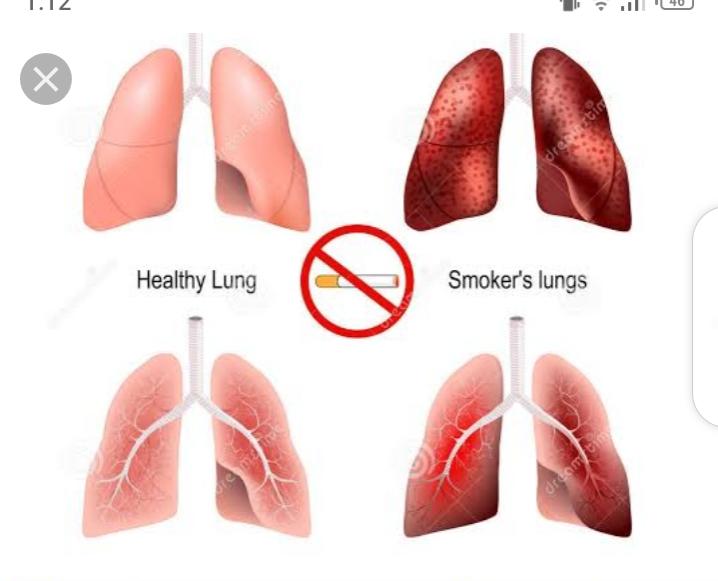 Question 4 : Answer : Malignant tumor: A tumor that invades  surrounding tissues , is usually capable of producing metastases, may recur after attempted removal , and is likely to cause death unless adequate treated .Diagnosis of malignant tumor: Timely diagnosis and detection of a malignant tumor is extremely important to mange and eliminate the tumor and its arrest its progress at an early stage. Most commonly used diagnostic techniques for malignant tumorHistology: Histology or microscopic examination of a tumor mass with help of a biopsy . This is the most valuable and the most reliable method to diagnose if the tumor is benign or malignant and event for staging the cancer.Cytology: Fine needle aspiration cytology  collects samples of a lesion to be examined under a microscope. The procedure is less painful as compared to a biopsy.Histo-chemistry and cytochemistry :  This  method is an additional tool to help in understanding the chemical composition of cells by using various staining methods.Electron microscopy: this ultra- structural microscopy helps to understand the structure of tumor cells and their components for diagnostic purpose.Tumor markers : Tumor markers are biochemical assays of products secreted by a malignant tumor .Treatment of malignant tumor: There are  over 100 different types of cancer, and malignant tumor can be found in many different parts of the body . All cancers start  from abnormal cell growth , but some are more aggressive than others. Because cancer can differ so greatly in severity and aggressiveness , there needs to be different treatment available. There are  common two types of treatment for malignant tumor: Surgical Medical 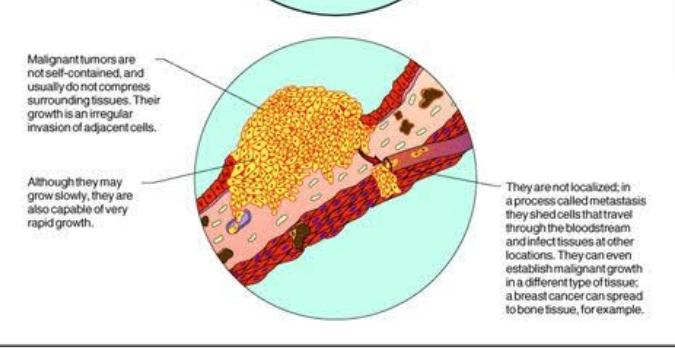 Question 5 Answer : Hemorrhage :  Hemorrhage , also commonly knowns as bleeding , is the loss of blood from the body , due to external or internal injuries.Types of haemorrhage : There are two main types  : Arterial Venous Arterial : hemorrhages are difficult to control and life threatening .Venous : heamorrhages  are easier to control than arterial haemorrhgaes . While requiring medical attention , venous bleeding is not serious as the arterial hemorrhage .Symptoms of hemorrhage : Pallor Rapid feeble pulseThirst GiddinessNausea Cold and clammy skinAppearance of bloodFall in blood pressureAppearance of cyanosis ( bluish mark)Causes: Potential causes and risk factor for minor to moderate internal bleeding  including: Minor injuryChronic or long term high blood pressureBlood thinning medicationAntibioticSmokingCancerDeep vein thrombosisGastrointestinal conditionPotential causes of severe or sudden hemorrhage include: Traumatic injury from events such as car accident, bullet wounds ,and crush injuriesBroken bonesAn aneurysm ( bulges that form in blood vessels) Surgery Ectopic pregnancy, where the fetus develops outside the uterus Treatment :  Treating minor or mild hemorrhages typically involves rest and hydration . Typically, a clot will develop that temporarily limits bleeding while the blood vessels repairs itself . Over time , the surrounding bodily tissues will reabsorb the  excess blood.Depending on the severity of the hemorrhage ,surgery may be necessary to repair the blood vessels and remove excess blood.Physical therapy and lifestyle changes , such as quitting smoking or drinking alcohol, may also be recommended to reduce the chance of further injury and bleeding . 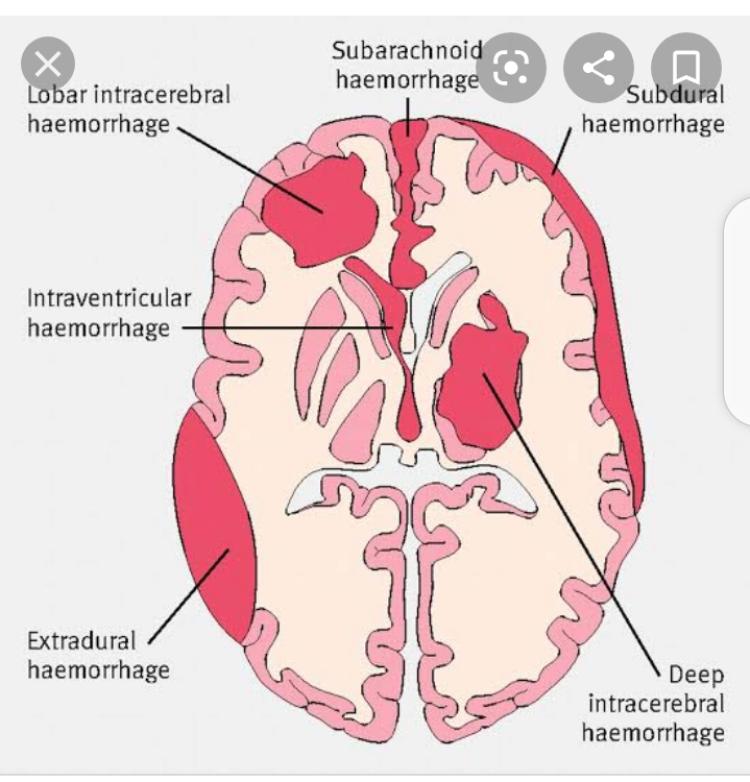             Thank you